1. Прохождение промежуточной аттестацииВесенняя промежуточная аттестация и осенняя промежуточная аттестация по итогам очередного учебного года проходит с использованием электронного сервиса «Личный кабинет аспиранта НИУ ВШЭ».Заполнение и последующее согласование с научным руководителем Аттестационного листа аспиранта возможно только через личный кабинет аспиранта (ЛК аспиранта).Чтобы начать работу, перейдите в ЛК аспиранта в раздел "Прохождение аттестации", нажав соответствующий пункт меню (см. Рисунок 1).Рисунок 1 - Переход в раздел ""Прохождение аттестации".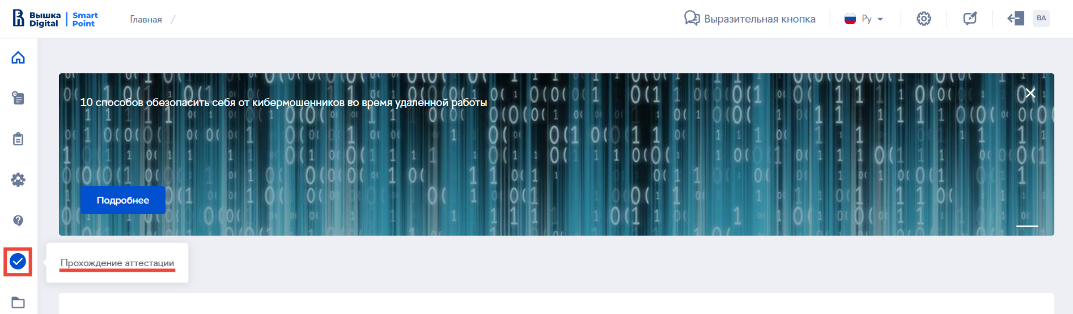 Вам доступны для просмотра, редактирования и заполнения следующие разделы:1.1. Дисциплины1.2. Публикации1.3. Научные конференции1.4. Отчеты о практиках1.5. Отчеты о научных исследованиях1.6. Академическая задолженность1.7. Аттестационные листы1.1. ДисциплиныВ данном блоке отражена информация о дисциплинах, которые были пройдены в данном учебном полугодии, датах сдачи и оценках (см. Рисунок 1).Данный блок формируется автоматически. Если в данном блоке у Вас не отражены оценки по сданным дисциплинам – обратитесь к менеджеру Вашей аспирантской школы.Рисунок 1 - Блок "Дисциплины".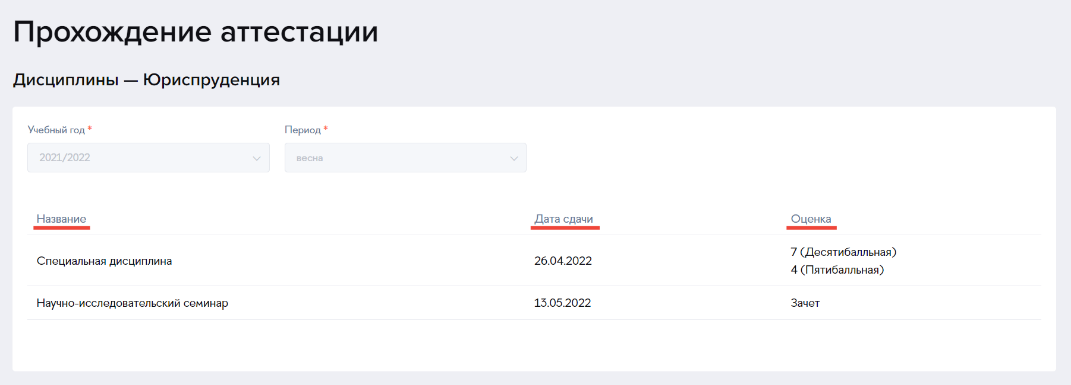 1.2. ПубликацииПеречень публикаций формируется только автоматически из публикаций, размещенных Вами предварительно на персональной страничке на портале ВШЭ. Добавление новых публикаций осуществляется также через портал. Для дополнения деталей публикаций щелкните на публикацию.Чтобы посмотреть и заполнить перечень публикаций, перейдите к блоку "Публикации". В данном блоке отражена информация о публикациях, заполненных вами ранее на портале и дополнительных параметрах, которые необходимо заполнить в личном кабинете (см. Рисунок 1).Рисунок 1 - Просмотр списка публикаций.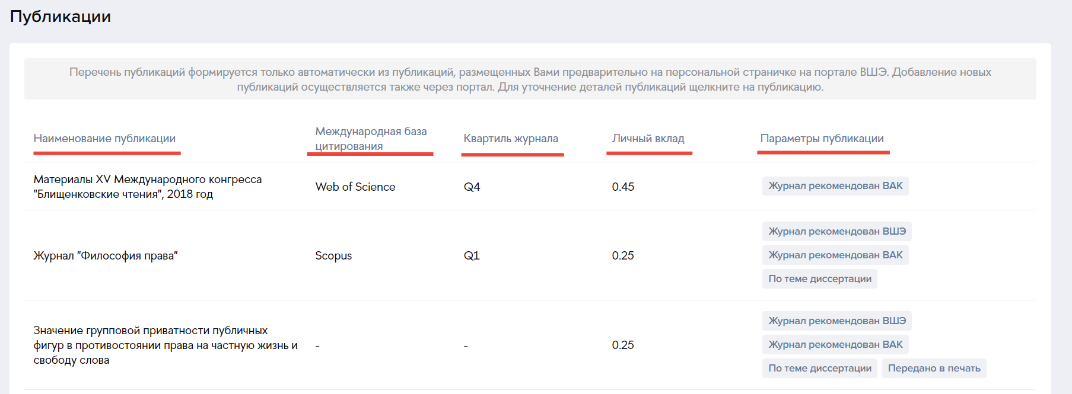 Для того, чтобы заполнить параметры публикации, кликните на нужный элемент и внесите информацию. Далее нажмите кнопку "Сохранить" (см. Рисунок 2).Пункт "Личный вклад" является обязательным для заполнения!Рисунок 2 - Заполнение публикации.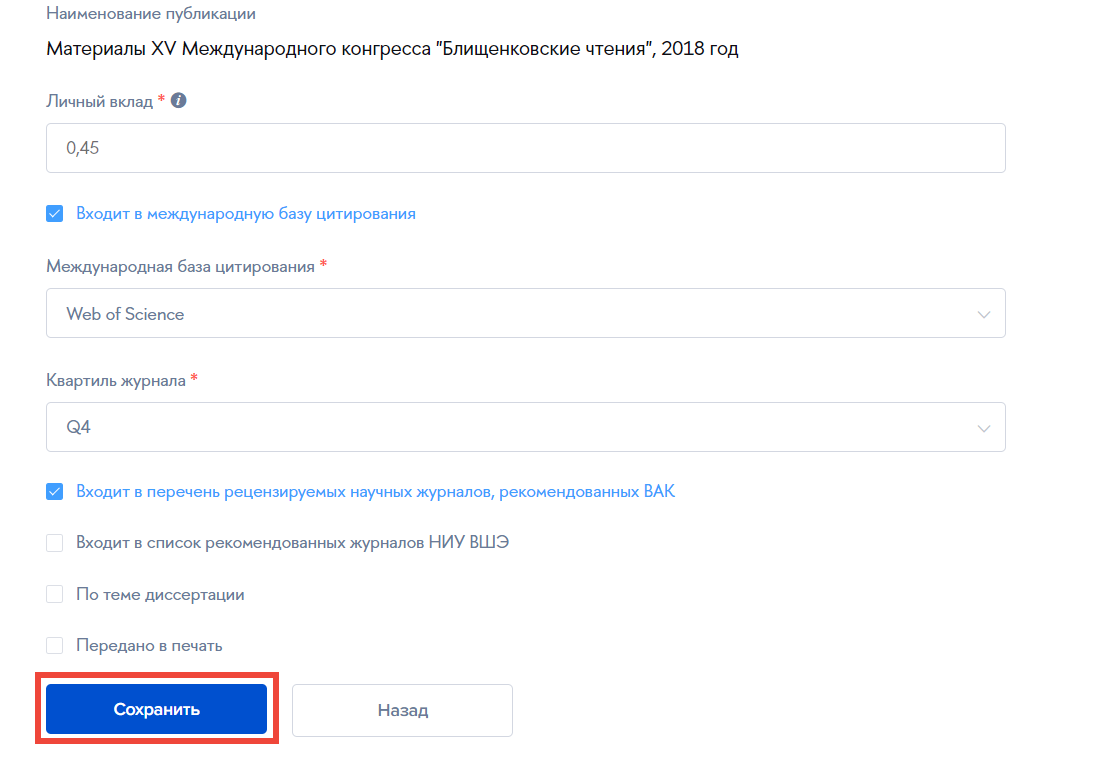 1.3. Научные конференцииЧтобы заполнить перечень конференций, в которых вы приняли участие, перейдите к блоку "Научные конференции". Для того, чтобы создать новую конференцию, нажмите "Добавить конференцию", чтобы отредактировать конференцию, которая была создана ранее, выберите нужный элемент из списка (см. Рисунок 1).Рисунок 1 - Блок "Научные конференции".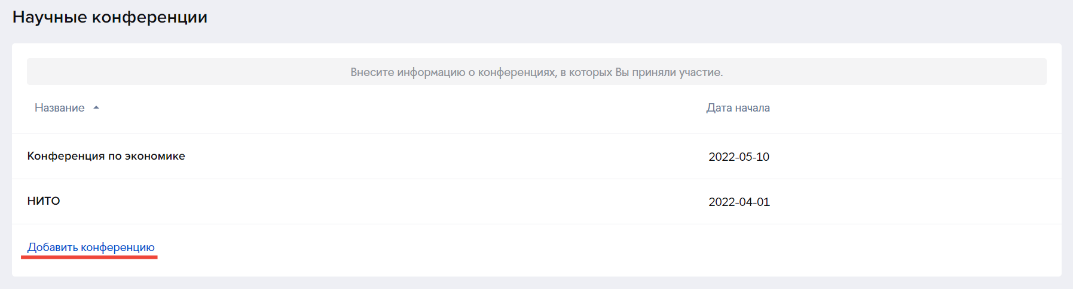 Внесите информацию о конференции и выберите вид участия, прикрепите файл с тезисами конференции, если необходимо и нажмите кнопку "Сохранить".  Если конференция была создана ранее, отредактируйте необходимую информацию и нажмите кнопку "Сохранить". Если конференция была создана ошибочно, нажмите кнопку "Удалить" (см. Рисунок 2).Рисунок 2 - Создание и редактирование конференции.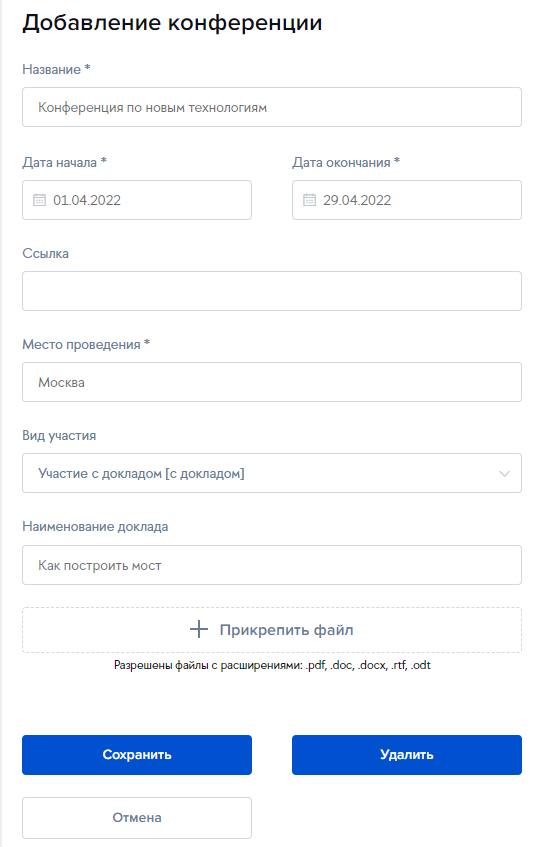 1.4. Отчеты о практикахСписок отчетов о практиках доступен только если у Вас заполен и утвержден Индивидуальный учебный план.Чтобы посмотреть и заполнить отчеты о практиках, перейдите к блоку "Отчеты о практиках". В данном блоке отражена информация об отчетах, которые необходимо заполнить, отчеты, которые еще не были заполнены, находятся в статусе "Отчет не создан". Список отчетов формируется автоматически, исходя из индивидуального учебного плана. Для начала работы выберите год и период аттестации и кликните на нужный элемент в списке (см. Рисунок 1).Отчеты о практиках необходимо заполнить до отправки на согласование Аттестационного листа за текущий период! Рисунок 1 - Просмотр отчетов о практиках.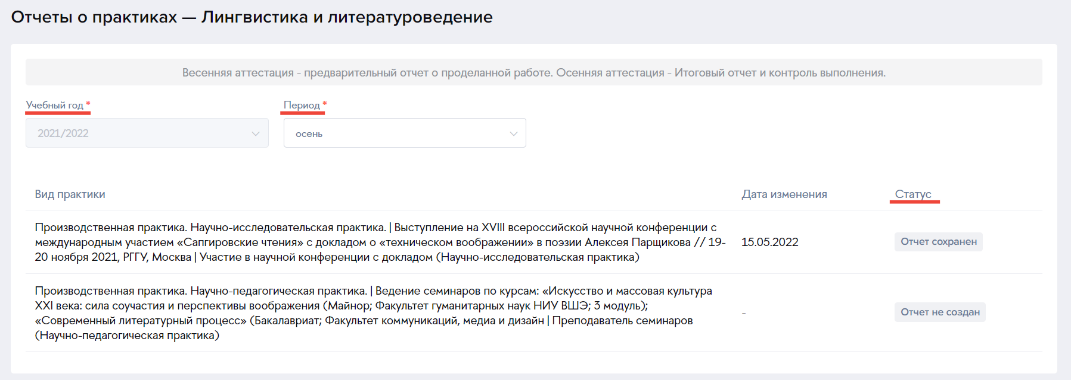 Внесите необходимую информацию, загрузите отчет о практике в печатном виде, если необходимо.  Если вы принимали участие в конференции в рамках практики, отметьте пункт Добавить конференцию и выберите нужную конференцию в выпадающем списке. Далее нажмите кнопку "Сохранить" (см. Рисунок 2).Конференция добавляется только к отчетам о научно-исследовательской практике! Список конференций формируется на основании конференций, заполненных вами ранее в соответствующем блоке.Рисунок 3 - Заполнение отчета о практике.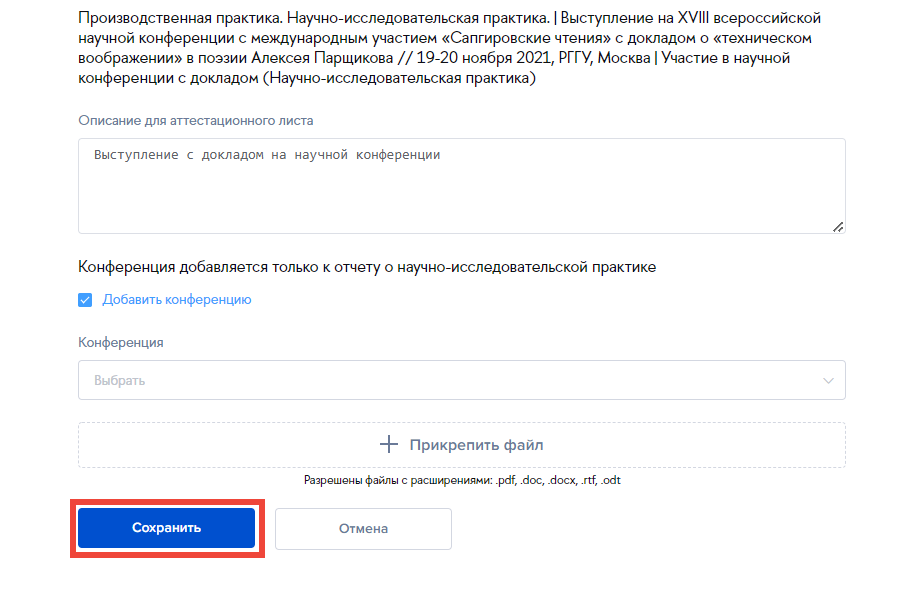 1.5. Отчеты о научных исследованияхСписок отчетов о научных исследованиях доступен только если у Вас заполен и утвержден Индивидуальный учебный план.Чтобы посмотреть и заполнить отчеты о научных исследованиях, перейдите к блоку "Отчеты о научных исследованиях". В данном блоке отражена информация об отчетах, которые необходимо заполнить, отчеты, которые еще не были заполнены, находятся в статусе "Отчет не создан". Список отчетов формируется автоматически, исходя из индивидуального учебного плана. Для начала работы выберите год и период аттестации и кликните на нужный элемент в списке (см. Рисунок 1).Отчеты о научных исследованиях необходимо заполнить до отправки на согласование Аттестационного листа за текущий период! Рисунок 1 - Просмотр отчетов о научных исследованиях.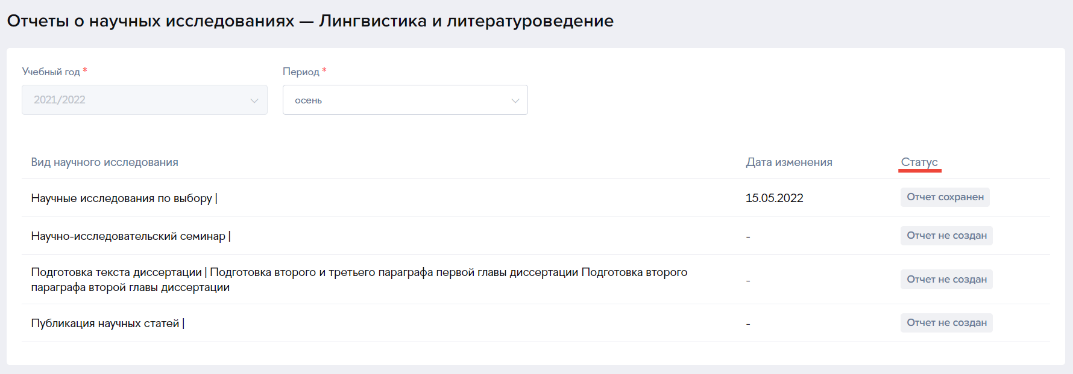 Внесите необходимую информацию, загрузите отчет о научном исследовании в печатном виде, если необходимо.  Если вы подготовили публикацию в рамках научного исследования, отметьте пункт Добавить публикацию и выберите нужную публикацию в выпадающем списке. Далее нажмите кнопку "Сохранить" (см. Рисунок 2).Список публикаций формируется на основании публикаций, заполненных вами ранее в соответствующем блоке.Рисунок 3 - Заполнение отчета о научном исследовании.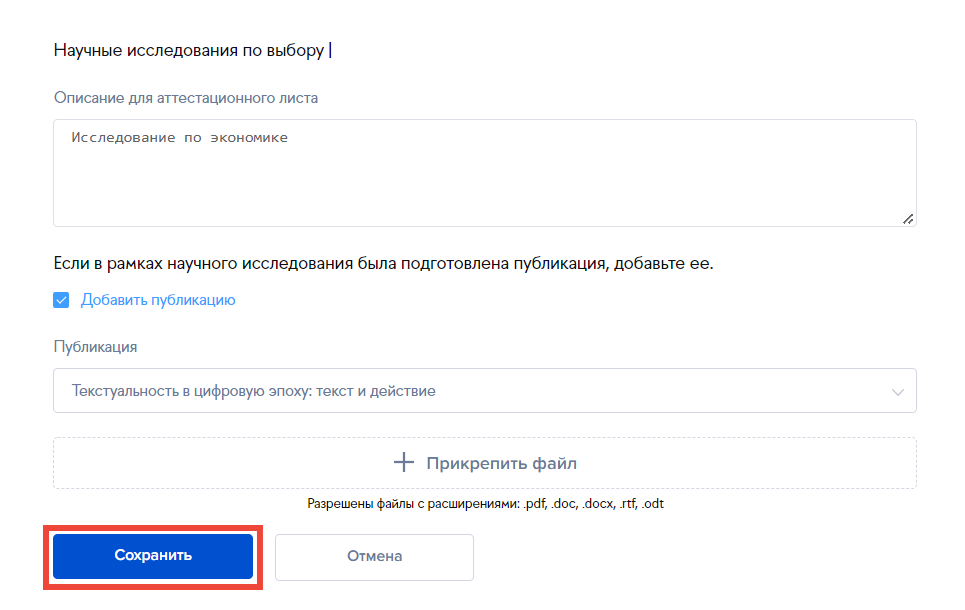 5.6. Академическая задолженностьЧтобы посмотреть список имеющихся академических задолженностей, перейдите к блоку "Академическая задолженность" (см. Рисунок 1).Рисунок 1 - Блок "Академическая задолженность".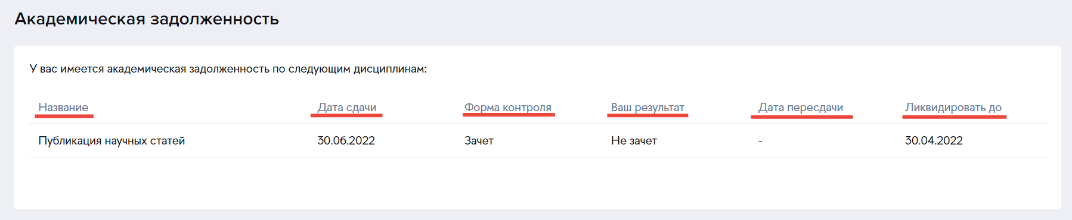 1.7. Аттестационный листЧтобы посмотреть и сформировать аттестационный лист, перейдите к блоку "Аттестационные листы". Документ "Аттестационный лист" может иметь несколько статусов, в зависимости от этапа рассмотрения документа:Не заполнено - документ еще не сформирован и  не отправлен на согласование.На рассмотрении - документ отправлен на согласование.На согласовании (должность сотрудника) - документ находится на согласовании у сотрудника аспирантской школы или научного руководителя.Отклонено - документ отклонен и требует корректировки.Принято - документ принят.Рисунок 1 - Блок "Аттестационные листы".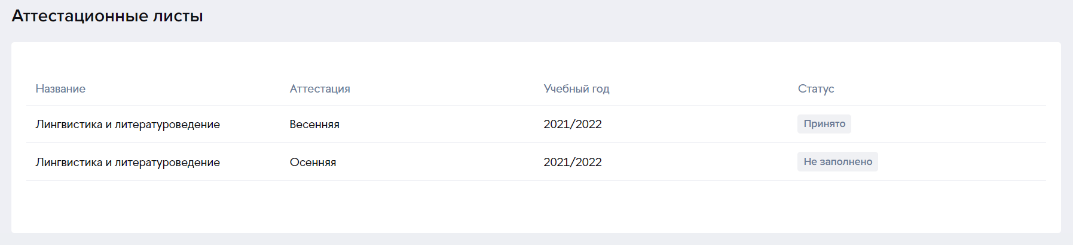 Для просмотра и отправки аттестационного листа на согласование, кликните по нужному элементу в списке и перейдите к детальной форме, на которой отражена информация об аттестационном листе (год и период аттестации, список прикрепленных файлов конференций и отчетов о практиках и научных исследованиях). Перед отправкой аттестационного листа на согласование необходимо заполнить Отчеты о практиках и Отчеты о научных исследованиях!Перед отправкой аттестационного листа на согласование, скачайте и проверьте печатную форму, если данные верны, нажмите кнопку "Сохранить" и затем "Отправить" (см. Рисунок 2).Рисунок 2 - Просмотр аттестационного листа и отправка на согласование.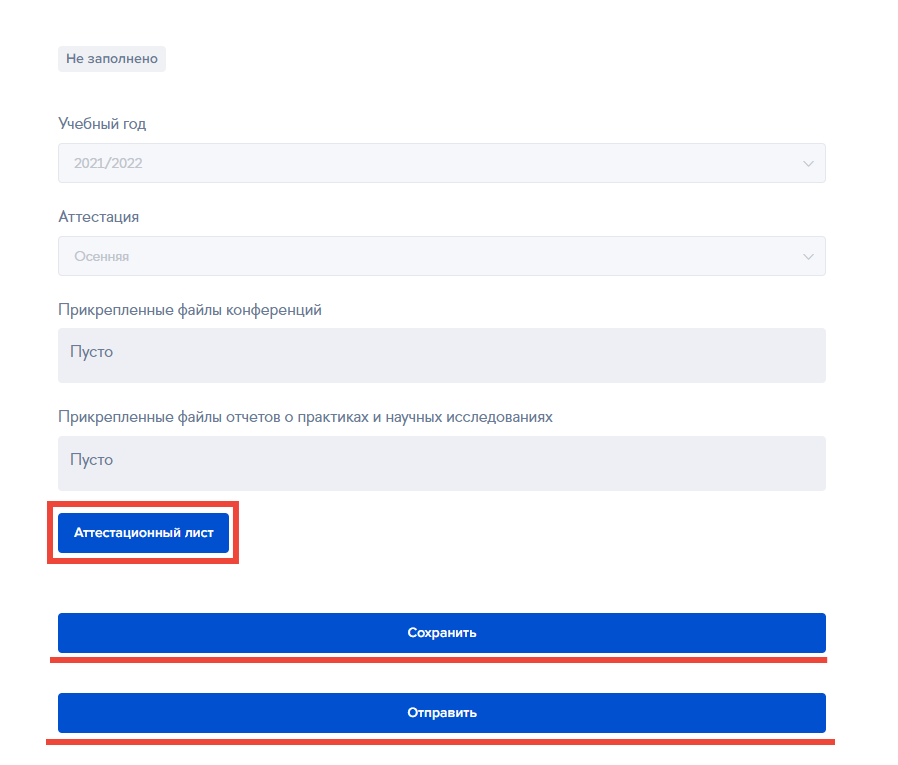 Если требуется внести правки в Отчеты, список публикаций, конференций, вернитесь в соответствующий раздел, скорректируйте информацию, сформируйте Аттестационный лист заново и направьте его на согласование.Отправленный Вами Аттестационный лист поступает научному руководителю в ЕЛК НИУ ВШЭ. После согласования Аттестационного листа научным руководителем в ЕЛК ВШЭ Аттестационный лист поступает в Аспирантскую школу.